Система «DevStore»Руководство по WEB-интерфейсу администратора ВведениеВ настоящем документе содержится информация о развертывании системы и описание WEB-интерфейса панели администратора платформы. Развертывание платформыТребования для развертыванияОС LinuxУстановленный Docker Подготовка к запускуАвторизация в docker registry выполняется с помощью команды:```shelldocker login -u <login> -p <password> registry.gitlab.mdcm.co```Запуск проектаВариант 1 (если имеются реквизиты доступа к docker registry)```shelldocker-compose -f ./docker-compose.yml up --build```Вариант 2 (из папки images)Импортировать образы из файлов, которые прилагаются к данному архиву.```shelldocker load -i ./api_nginx.tardocker load -i ./api_php.tar```Остановка и удалениеНажать CTRL+С - для остановки контейнеровДля удаления выполнить ```shelldocker-compose -f ./docker-compose.yml down```Начало использованияОткрыть [http://localhost:8080]Интерфейс администратораАвторизацияПереход к интерфейсу доступен только администраторам платформы. Для доступа в интерфейс необходимо авторизоваться в форме, указав имя и пароль: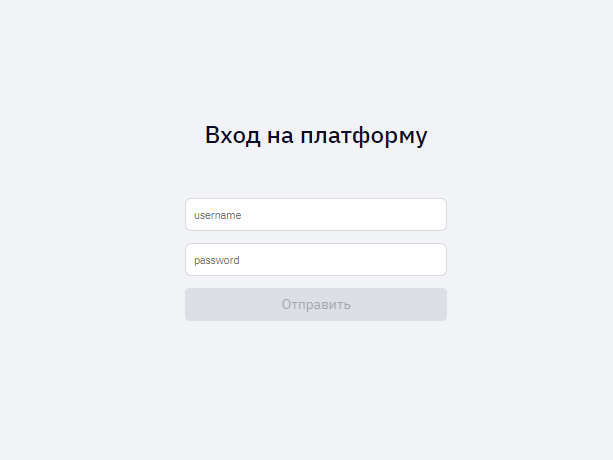 Рис. 1 Форма входаСписок резюмеСтартовой страницей интерфейса администратора является список резюме специалистов. В хедере расположена строка поиска, выбор квалификации и компании искомого специалиста, а также кнопки:Список компаний Добавить резюмеВыйтиСписок резюме отображается в виде таблицы со следующими столбцами:ID – идентификатор резюме в БДИмяКвалификацияНавыки для поиска (Теги)ОпытВидимость – свитчер регулирует отображение резюме на платформах-партнерах, в активном состоянии (красный индикатор), резюме не отображаетсяДоступность – свитчер регулирует доступность резюме для просмотра пользователями на платформе, в активном состоянии (красный индикатор), резюме не отображается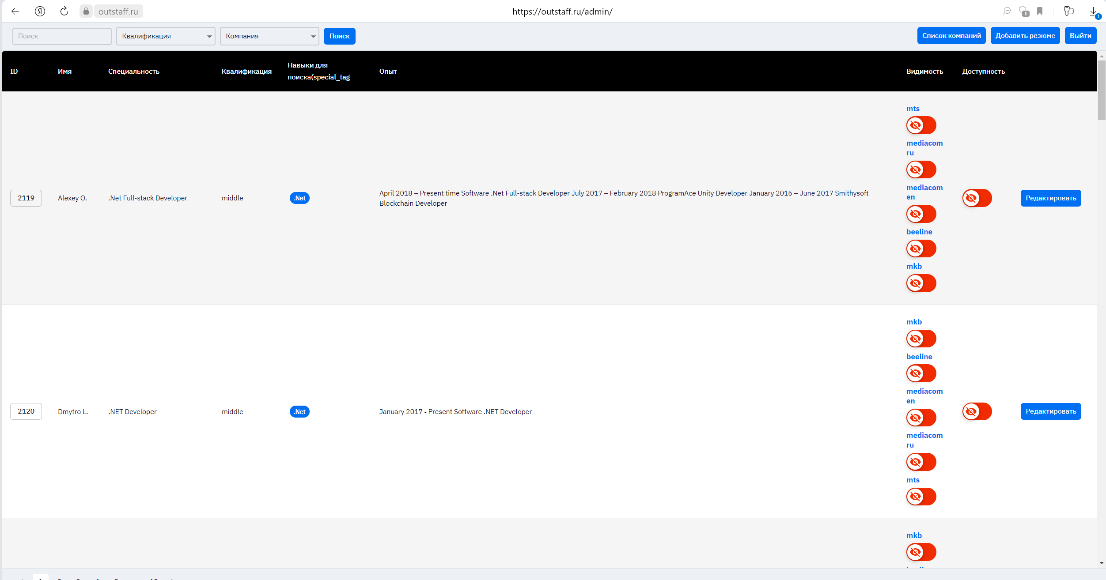 Рис. 2 Список резюмеДобавить резюмеПри нажатии на кнопку «добавить резюме», отображается форма для заполнения данных о специалисте: Чекбокс Доступен – отвечает за отображение статуса готовности специалиста, пир активации в резюме специалиста появится индикатор статуса загрузки «Свободен», в неактивном состоянии индикатор в резюме не появитсяИмя – параметр, отображающий имя специалистаФамилия – параметр, отображающий фамилию специалистаСпециальность – параметр, отображающий специальностьКвалификация – параметр, отображающий квалификацию специалистаСтавка – параметр, отображающий оплату труда специалиста в часОбразование – параметр, отображающий образование специалистаО себе – параметр, описывающий общие сведения о специалистеПроекты – параметр, отображающий в резюме проекты специалистаНавыки для поиска – теги для поиска по платформеНавыки – параметр, отображающий рабочие навыки специалиста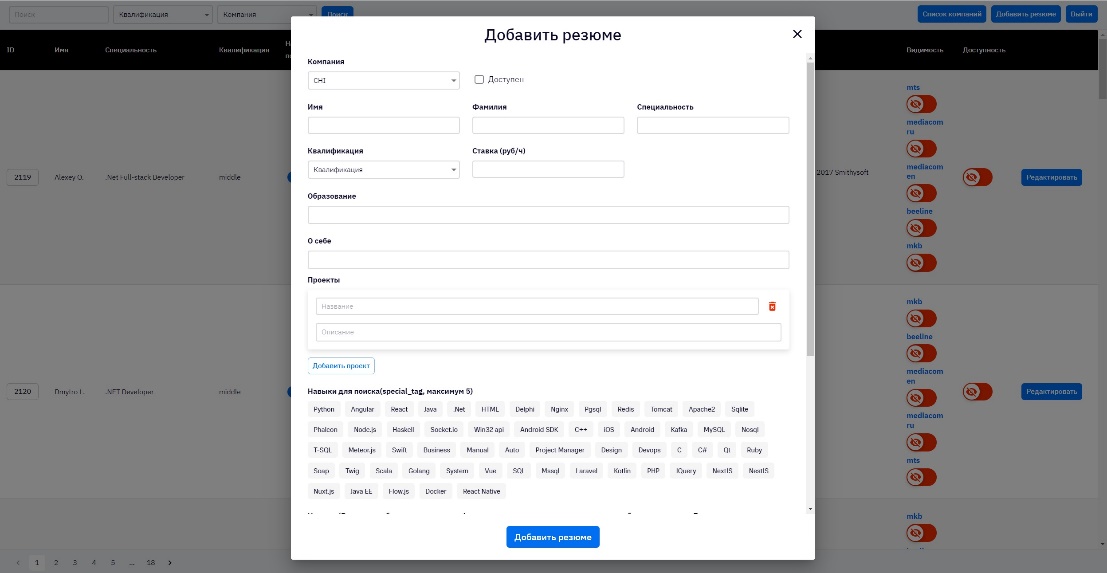 Рис. 3 Добавить резюмеПосле заполнения полей данными, при нажатии кнопки «Добавить резюме», происходит публикация резюме на платформе.Список компаний При нажатии на кнопку «Список компаний» отображается модальное окно со списком компаний, для внесения их в резюме специалистов, компании из списка можно удалять при помощи соответствующей кнопки.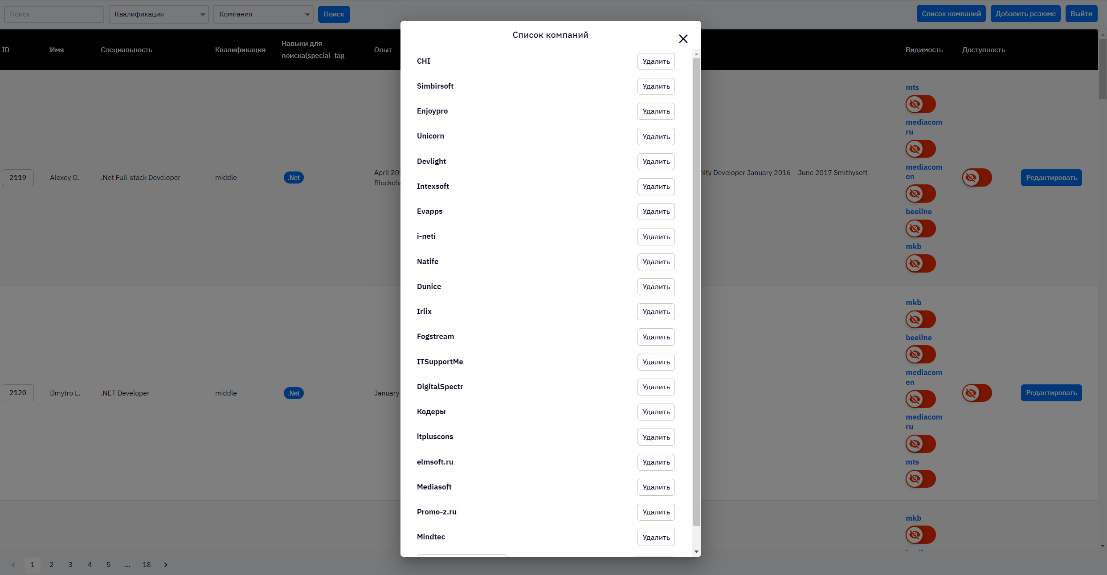 Рис. 4 Список компанийРедактирование резюмеПри нажатии на кнопку «Редактировать» находящуюся напротив каждого резюме в списке, открывается окно с возможностью изменения или удаления внесенных ранее данных о сотруднике. Подробнее о типах данных в пункте 2.3.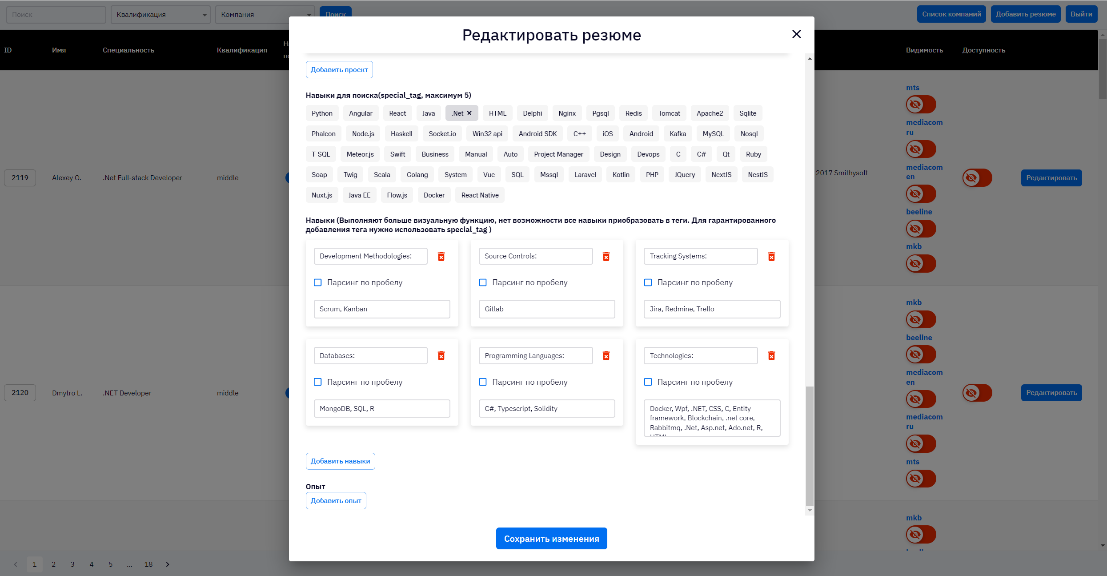 Рис. 5 Редактирование резюмеПри нажатии на кнопку «сохранить изменения» данные в резюме специалиста на платформе обновляются.